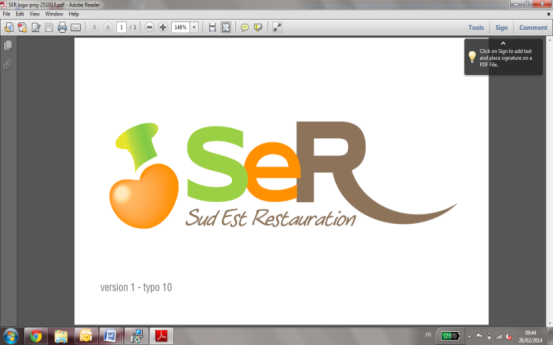 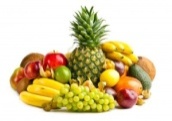 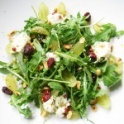 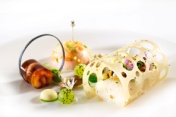 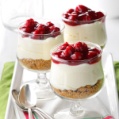 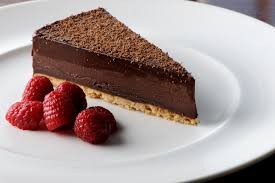 Menu OVE semaine du 22 au 28 février 2021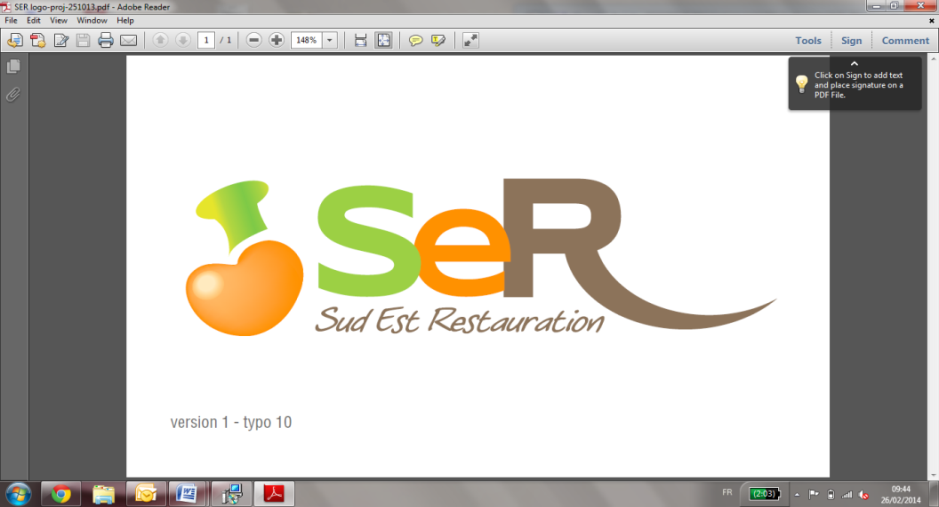 DéjeunerDînerLundi 22/02Salade verte Andouillette vin blancFilet de colin au citronPommes dauphines  Fromage ou laitageMirabelles aux siropTaboulé Œuf durBéchamel épinard Fromage ou laitage Compote tous fruitsMardi  23/02Carottes râpées Filet de poisson en papillotes  Riz safrané et haricots verts  Fromage ou laitageAmandine aux poires Betterave Parmentier de légumes aux bœufs Brandade Fromage ou laitageFruit Mercredi          24/02Salade composéeRôti de dinde sauce curryOmelette sauce curry Gratin de brocolis et boulgourFromage ou laitageLiégeois glacé Tarte aux fromagesGalette de boulgourPoêlée de légumes Fromage ou laitageCrème vanille Jeudi 25/02Rosette et cornichonsSurimi mayonnaise Sauté de bœuf carottes Merlu à la crème Pates Fromage ou laitageFruitsSalade verte Pizza aux fromages Légumes pesto  Fromage ou laitagePêche au sirop Vendredi           26/02Salade d’endives Poisson du marché Sauce homardine Polenta et blette Fromage ou laitageTarte aux fruitsSalade de pois chiches Friand aux fromages Poêlée de légumes  Fromage ou laitageSemoule au laitSamedi27/02           Poireaux vinaigrette Sauté de veau aux oignonsPaupiette du pêcheur Blé aux petits légumes  Fromage ou laitageFruitSalade composée Lasagnes bolognaisesLasagne de saumon   Fromage ou laitageCompoteDimanche28/02Salade verte garnieRoti de porc au jus Galette de quinoa Petit pois et carottes  Fromage ou laitageTarte citronCake aux légumesOmelette basquaiseSemoule au cumin  Fromage ou laitageMousse au chocolat